      – 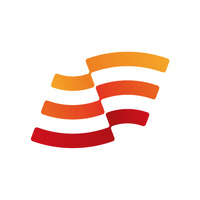 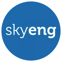 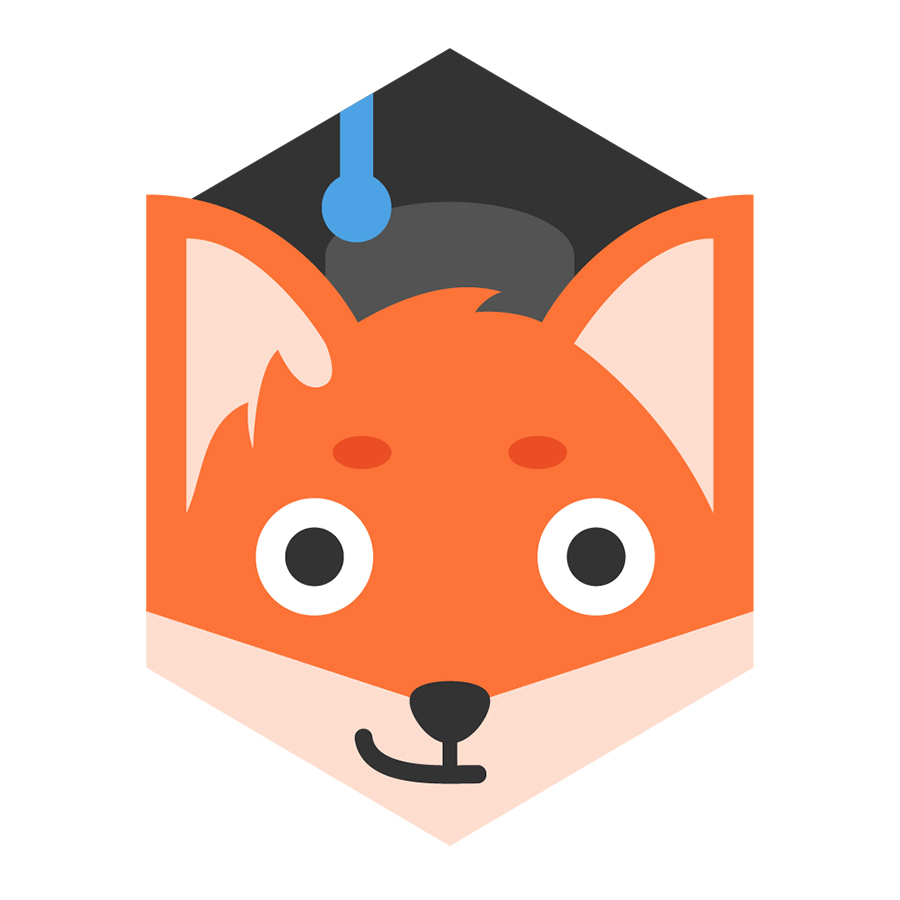 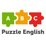 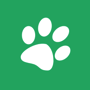 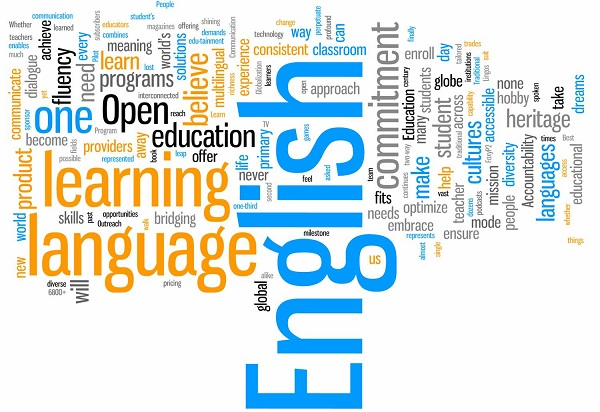 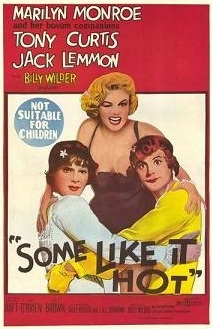 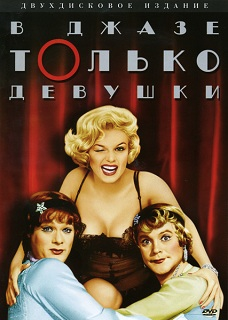 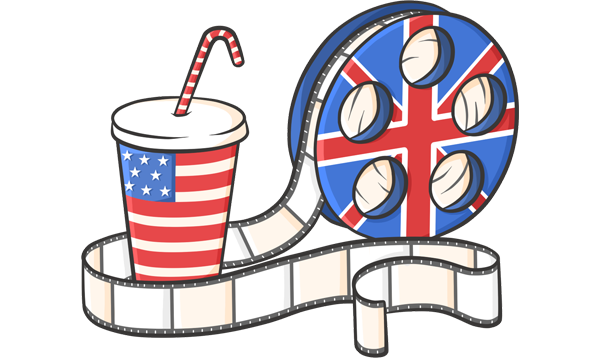 